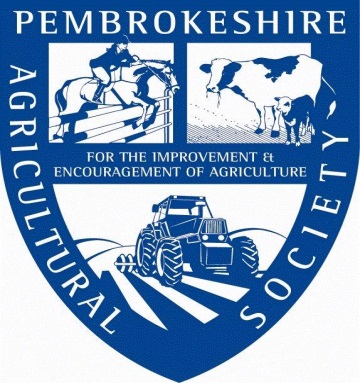 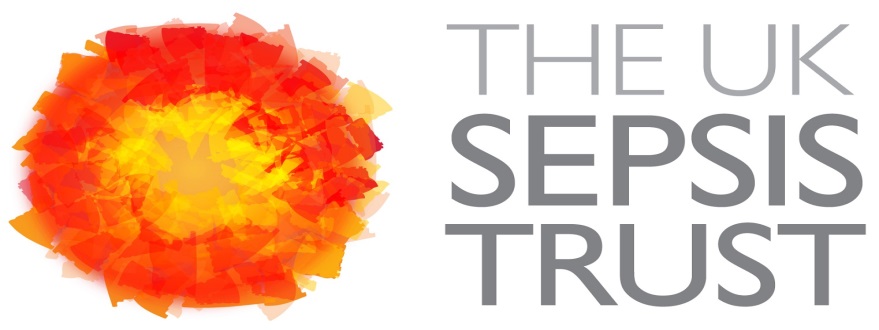 PRESIDENTS CHARITY QUIZ EVENINGTHURSDAY 13TH APRIL 2017 – THE PAVILION – COUNTY SHOW GROUND 7.30PM  BAR OPEN FROM 6.30PM WINNING TEAM (4 PERSONS) WINS £100 TO DONATE TO A CHARITY OF THEIR CHOICEENTRY FEE £10 PER TEAM IN ADVANCE £12 ON THE NIGHT (cheque made payable to PAS Ltd or call the office 01437 764331 and pay by card over the phone)TEAM NAMETEAM MEMBER (1) …………………………………………………………………………………………………………………………………….TEAM MEMBER (2) …………………………………………………………………………………………………………………………………….TEAM MEMBER (3) …………………………………………………………………………………………………………………………………….TEAM MEMBER (4) …………………………………………………………………………………………………………………………………….CONTACT NAME ……………………………………..…………………….. TELEPHONE NUMBER ………………………………………EMAIL  ….……………………………………………………………………………………………..…………………………………………………….Please return completed entry forms and payment to Sue Latham, Events Manager, The Show Office, County Showground, Withybush, Haverfordwest, SA62 4BW. 01437 764331 or sue@pembsshow.org